STAROSTWO POWIATOWE W NOWEJ SOLISTAROSTWO POWIATOWE W NOWEJ SOLISTAROSTWO POWIATOWE W NOWEJ SOLISTAROSTWO POWIATOWE W NOWEJ SOLI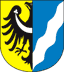 ul. Moniuszki 367 – 100 Nowa Sól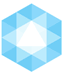 Telefon: 68 4586800Fax: 68 4586831http://www.powiat-nowosolski.pl http://bip.powiat-nowosolski.pl e-mail: poczta@powiat-nowosolski.plK A R T A   U S Ł U GK A R T A   U S Ł U GK A R T A   U S Ł U GK A R T A   U S Ł U GZaświadczenie, że działka stanowi grunty objęte uproszczonym planem urządzania lasu lub decyzjąZaświadczenie, że działka stanowi grunty objęte uproszczonym planem urządzania lasu lub decyzjąZaświadczenie, że działka stanowi grunty objęte uproszczonym planem urządzania lasu lub decyzjąZaświadczenie, że działka stanowi grunty objęte uproszczonym planem urządzania lasu lub decyzjąPODSTAWA PRAWNA:Art. 19 ust. 3, ustawy z dnia 28 września 1991 r. o lasach (t. j. Dz. U. z 2022 r., poz. 672 z późn. zm.).Art. 217 § 1, § 2 pkt 2 ustawy z dnia 14 czerwca 1960 r. Kodeks postępowania administracyjnego (t. j. Dz. U. z 2021 r., poz.735 z późn. zm.).PODSTAWA PRAWNA:Art. 19 ust. 3, ustawy z dnia 28 września 1991 r. o lasach (t. j. Dz. U. z 2022 r., poz. 672 z późn. zm.).Art. 217 § 1, § 2 pkt 2 ustawy z dnia 14 czerwca 1960 r. Kodeks postępowania administracyjnego (t. j. Dz. U. z 2021 r., poz.735 z późn. zm.).PODSTAWA PRAWNA:Art. 19 ust. 3, ustawy z dnia 28 września 1991 r. o lasach (t. j. Dz. U. z 2022 r., poz. 672 z późn. zm.).Art. 217 § 1, § 2 pkt 2 ustawy z dnia 14 czerwca 1960 r. Kodeks postępowania administracyjnego (t. j. Dz. U. z 2021 r., poz.735 z późn. zm.).PODSTAWA PRAWNA:Art. 19 ust. 3, ustawy z dnia 28 września 1991 r. o lasach (t. j. Dz. U. z 2022 r., poz. 672 z późn. zm.).Art. 217 § 1, § 2 pkt 2 ustawy z dnia 14 czerwca 1960 r. Kodeks postępowania administracyjnego (t. j. Dz. U. z 2021 r., poz.735 z późn. zm.).KOMÓRKA ODPOWIEDZIALNAKOMÓRKA ODPOWIEDZIALNAKOMÓRKA ODPOWIEDZIALNAKOMÓRKA ODPOWIEDZIALNAWydział Ochrony Środowiska Rolnictwa i Leśnictwa.Wydział Ochrony Środowiska Rolnictwa i Leśnictwa.Wydział Ochrony Środowiska Rolnictwa i Leśnictwa.Wydział Ochrony Środowiska Rolnictwa i Leśnictwa.WYMAGANE DOKUMENTYWYMAGANE DOKUMENTYWYMAGANE DOKUMENTYWYMAGANE DOKUMENTYWniosek o wydanie zaświadczenia.Potwierdzenie wniesienia opłaty skarbowej w wysokości 17,00 zł.W przypadku braku kompletu wymaganych dokumentów wnioskodawca zostanie wezwany do ich uzupełnienia. Nieuzupełnienie wniosku w terminie 7 dni od dnia doręczenia wezwania spowoduje pozostawienie wniosku 
bez rozpoznania.Wniosek o wydanie zaświadczenia.Potwierdzenie wniesienia opłaty skarbowej w wysokości 17,00 zł.W przypadku braku kompletu wymaganych dokumentów wnioskodawca zostanie wezwany do ich uzupełnienia. Nieuzupełnienie wniosku w terminie 7 dni od dnia doręczenia wezwania spowoduje pozostawienie wniosku 
bez rozpoznania.Wniosek o wydanie zaświadczenia.Potwierdzenie wniesienia opłaty skarbowej w wysokości 17,00 zł.W przypadku braku kompletu wymaganych dokumentów wnioskodawca zostanie wezwany do ich uzupełnienia. Nieuzupełnienie wniosku w terminie 7 dni od dnia doręczenia wezwania spowoduje pozostawienie wniosku 
bez rozpoznania.Wniosek o wydanie zaświadczenia.Potwierdzenie wniesienia opłaty skarbowej w wysokości 17,00 zł.W przypadku braku kompletu wymaganych dokumentów wnioskodawca zostanie wezwany do ich uzupełnienia. Nieuzupełnienie wniosku w terminie 7 dni od dnia doręczenia wezwania spowoduje pozostawienie wniosku 
bez rozpoznania.TRYB ZAŁATWIENIA SPRAWYTRYB ZAŁATWIENIA SPRAWYTRYB ZAŁATWIENIA SPRAWYTRYB ZAŁATWIENIA SPRAWYRozstrzygnięcie sprawy następuje w formie wydania zaświadczenia.Rozstrzygnięcie sprawy następuje w formie wydania zaświadczenia.Rozstrzygnięcie sprawy następuje w formie wydania zaświadczenia.Rozstrzygnięcie sprawy następuje w formie wydania zaświadczenia.OPŁATYOPŁATYOPŁATYOPŁATYOpłatę skarbową w wysokości 17,00 zł należy wnieść na konto Urzędu Miasta w Nowej Soli 
nr: PKO BP S.A. 62 1020 5402 0000 0302 0365 3466 w punkcie kasowym Starostwa Powiatowego w Nowej Soli 
przy ul. Moniuszki 3 lub za pośrednictwem przelewu.Opłatę skarbową w wysokości 17,00 zł należy wnieść na konto Urzędu Miasta w Nowej Soli 
nr: PKO BP S.A. 62 1020 5402 0000 0302 0365 3466 w punkcie kasowym Starostwa Powiatowego w Nowej Soli 
przy ul. Moniuszki 3 lub za pośrednictwem przelewu.Opłatę skarbową w wysokości 17,00 zł należy wnieść na konto Urzędu Miasta w Nowej Soli 
nr: PKO BP S.A. 62 1020 5402 0000 0302 0365 3466 w punkcie kasowym Starostwa Powiatowego w Nowej Soli 
przy ul. Moniuszki 3 lub za pośrednictwem przelewu.Opłatę skarbową w wysokości 17,00 zł należy wnieść na konto Urzędu Miasta w Nowej Soli 
nr: PKO BP S.A. 62 1020 5402 0000 0302 0365 3466 w punkcie kasowym Starostwa Powiatowego w Nowej Soli 
przy ul. Moniuszki 3 lub za pośrednictwem przelewu.SPOSÓB DOSTARCZENIA DOKUMENTÓWSPOSÓB DOSTARCZENIA DOKUMENTÓWSPOSÓB DOSTARCZENIA DOKUMENTÓWSPOSÓB DOSTARCZENIA DOKUMENTÓWNiezbędne dokumenty należy złożyć osobiście lub przez ustanowionego pełnomocnika bądź przesłać na adres pocztowy: Starostwo Powiatowe w Nowej Soli ul. Moniuszki 3, 67-100 Nowa Sól.Niezbędne dokumenty należy złożyć osobiście lub przez ustanowionego pełnomocnika bądź przesłać na adres pocztowy: Starostwo Powiatowe w Nowej Soli ul. Moniuszki 3, 67-100 Nowa Sól.Niezbędne dokumenty należy złożyć osobiście lub przez ustanowionego pełnomocnika bądź przesłać na adres pocztowy: Starostwo Powiatowe w Nowej Soli ul. Moniuszki 3, 67-100 Nowa Sól.Niezbędne dokumenty należy złożyć osobiście lub przez ustanowionego pełnomocnika bądź przesłać na adres pocztowy: Starostwo Powiatowe w Nowej Soli ul. Moniuszki 3, 67-100 Nowa Sól.MIEJSCE ZŁOŻENIA DOKUMENTÓWMIEJSCE ZŁOŻENIA DOKUMENTÓWMIEJSCE ZŁOŻENIA DOKUMENTÓWMIEJSCE ZŁOŻENIA DOKUMENTÓWBiuro Obsługi Interesantów w Starostwie Powiatowym przy ul. Moniuszki 3 w Nowej Soli.Biuro Obsługi Interesantów w Starostwie Powiatowym przy ul. Moniuszki 3 w Nowej Soli.Biuro Obsługi Interesantów w Starostwie Powiatowym przy ul. Moniuszki 3 w Nowej Soli.Biuro Obsługi Interesantów w Starostwie Powiatowym przy ul. Moniuszki 3 w Nowej Soli.CZAS ZAŁATWIENIA SPRAWYCZAS ZAŁATWIENIA SPRAWYCZAS ZAŁATWIENIA SPRAWYCZAS ZAŁATWIENIA SPRAWYW terminie 7 dni od dnia złożenia kompletnego wniosku. W sprawach wymagających przeprowadzenia dodatkowego postępowania nie później niż w ciągu 1 miesiąca od daty złożenia wniosku.Zaświadczenia są wysyłane na adres wskazany we wniosku.  W terminie 7 dni od dnia złożenia kompletnego wniosku. W sprawach wymagających przeprowadzenia dodatkowego postępowania nie później niż w ciągu 1 miesiąca od daty złożenia wniosku.Zaświadczenia są wysyłane na adres wskazany we wniosku.  W terminie 7 dni od dnia złożenia kompletnego wniosku. W sprawach wymagających przeprowadzenia dodatkowego postępowania nie później niż w ciągu 1 miesiąca od daty złożenia wniosku.Zaświadczenia są wysyłane na adres wskazany we wniosku.  W terminie 7 dni od dnia złożenia kompletnego wniosku. W sprawach wymagających przeprowadzenia dodatkowego postępowania nie później niż w ciągu 1 miesiąca od daty złożenia wniosku.Zaświadczenia są wysyłane na adres wskazany we wniosku.  TRYB ODWOŁAWCZYTRYB ODWOŁAWCZYTRYB ODWOŁAWCZYTRYB ODWOŁAWCZYOdmowa wydania zaświadczenia następuje w drodze postanowienia, na które służy zażalenie do Samorządowego Kolegium Odwoławczego w Zielonej Górze za pośrednictwem Starosty Nowosolskiego w terminie 7 dni od dnia doręczenia postanowienia.Odmowa wydania zaświadczenia następuje w drodze postanowienia, na które służy zażalenie do Samorządowego Kolegium Odwoławczego w Zielonej Górze za pośrednictwem Starosty Nowosolskiego w terminie 7 dni od dnia doręczenia postanowienia.Odmowa wydania zaświadczenia następuje w drodze postanowienia, na które służy zażalenie do Samorządowego Kolegium Odwoławczego w Zielonej Górze za pośrednictwem Starosty Nowosolskiego w terminie 7 dni od dnia doręczenia postanowienia.Odmowa wydania zaświadczenia następuje w drodze postanowienia, na które służy zażalenie do Samorządowego Kolegium Odwoławczego w Zielonej Górze za pośrednictwem Starosty Nowosolskiego w terminie 7 dni od dnia doręczenia postanowienia.FORMULARZ DO POBRANIAFORMULARZ DO POBRANIAFORMULARZ DO POBRANIAFORMULARZ DO POBRANIAWniosek o wydanie zaświadczenia można pobrać w:- Biurze Obsługi Interesantów;- Wydziale  Ochrony Środowiska Rolnictwa i Leśnictwa -  pok. nr 208 (II piętro) przy ul. Moniuszki 3B- BIP na stronie: http://bip.powiat-nowosolski.plWniosek o wydanie zaświadczenia można pobrać w:- Biurze Obsługi Interesantów;- Wydziale  Ochrony Środowiska Rolnictwa i Leśnictwa -  pok. nr 208 (II piętro) przy ul. Moniuszki 3B- BIP na stronie: http://bip.powiat-nowosolski.plWniosek o wydanie zaświadczenia można pobrać w:- Biurze Obsługi Interesantów;- Wydziale  Ochrony Środowiska Rolnictwa i Leśnictwa -  pok. nr 208 (II piętro) przy ul. Moniuszki 3B- BIP na stronie: http://bip.powiat-nowosolski.plWniosek o wydanie zaświadczenia można pobrać w:- Biurze Obsługi Interesantów;- Wydziale  Ochrony Środowiska Rolnictwa i Leśnictwa -  pok. nr 208 (II piętro) przy ul. Moniuszki 3B- BIP na stronie: http://bip.powiat-nowosolski.pl